	                         Приложение 1Мероприятия,приуроченные к Международному дню борьбы с коррупциейМКОУ «Львовская СОШ»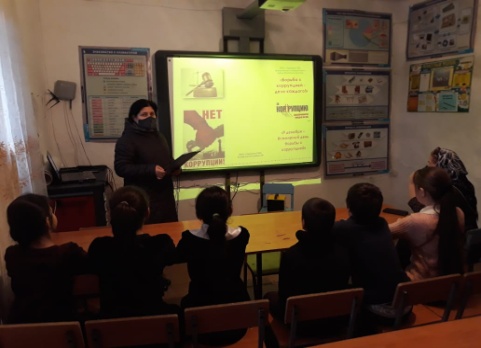 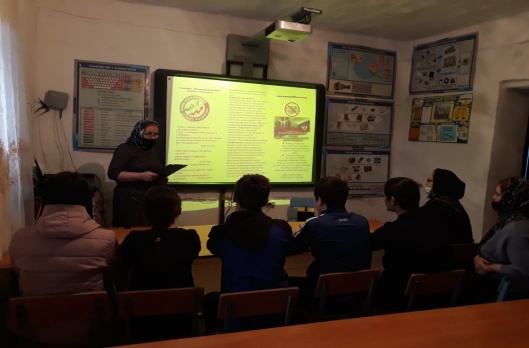                         5б класс№Мероприятия Дата проведения Кол-во принявших участие Ответственные 1.«Детям о коррупции»-беседа08.12.2020г5«а»,5 «б»(15)Аскерханова А.Д., Аджиева А.С.2.«Вместе против коррупции»-кл.час08.12.2020г.7(16)Бамматова Г.Дж.3.Встреча участкового инспектора Даудова СД. со старшеклассниками09.12.2020г.8,9,11(18)Устарбекова Г.А., Аличева П.Н., Курбанова Г.Г.4.«Коррупция –бомба замедленного действия» -кл.час14.12.2020г.8(10)Устарбекова Г.А.